PENGEMBANGAN MEDIA GEOMETRI BERBANTUAN SOFTWARE GEOGEBRA PADA MATA PELAJARAN MATEMATIKA MATERI KOORDINATSKRIPSIOleh NANDA YULIA FITRINPM 171434198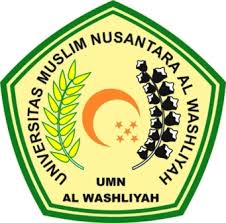 PROGRAM STUDI PENDIDIKAN GURU SEKOLAH DASARFAKULTAS KEGURUAN ILMU PENDIDIKANUNIVERSITAS MUSLIM NUSANTARA AL WASHLIYAH MEDAN2022PENGEMBANGAN MEDIA GEOMETRI BERBANTUAN SOFTWARE GEOGEBRA PADA MATA PELAJARAN MATEMATIKA MATERI KOORDINATSkripsi ini diajukan sebagai syarat untuk memperoleh Gelar Sarjana Pendidikan pada Program Studi Pendidikan Guru Sekolah DasarOlehNANDA YULIA FITRINPM.171434198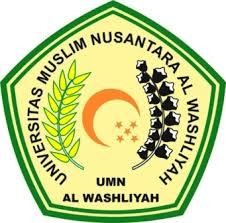 PROGRAM STUDI PENDIDIKAN GURU SEKOLAH DASARFAKULTAS KEGURUAN DAN ILMU PENDIDIKANUNIVERSITAS MUSLIM NUSANTARA AL WASHLIYAHMEDAN2022